Name of Teaching Staff :-Prof. Vinayachandrika KaleProf. Vinayachandrika KaleProf. Vinayachandrika KaleProf. Vinayachandrika Kale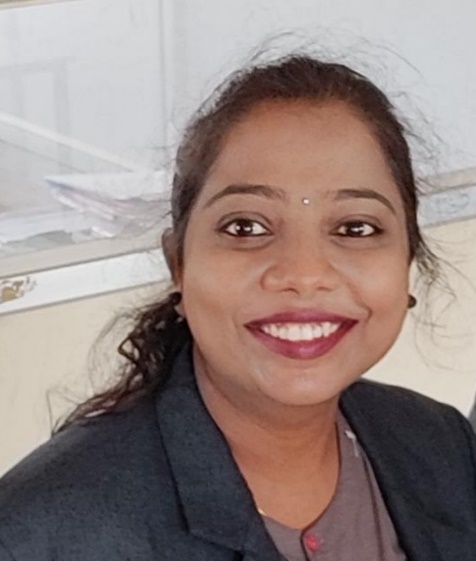 Designation :-Assistant ProfessorAssistant ProfessorAssistant ProfessorAssistant ProfessorDepartment :-Electrical & Electronics EngineeringElectrical & Electronics EngineeringElectrical & Electronics EngineeringElectrical & Electronics EngineeringDate of Joining the Institution:-06-02-202006-02-202006-02-202006-02-2020Qualifications with Class/Grade:-UGUGPGPGPh. DPh. DPh. DQualifications with Class/Grade:-BE (EE)BE (EE)M.Tech.(PSE)M.Tech.(PSE)Total Experience in Years:-TeachingTeachingIndustryIndustryTotal Experience in Years:-3.5 years3.5 years----------Papers Published in Journals:-Papers Published in Journals:-Papers Published in Journals:-NationalNationalInternationalInternationalPapers Published in Journals:-Papers Published in Journals:-Papers Published in Journals:-00000000Conference Papers Published:-Conference Papers Published:-Conference Papers Published:-NationalNationalInternationalInternationalConference Papers Published:-Conference Papers Published:-Conference Papers Published:-00000000Ph.D Guide? Give field University:-Ph.D Guide? Give field University:-Ph.D Guide? Give field University:-FieldFieldUniversityUniversityPh.D Guide? Give field University:-Ph.D Guide? Give field University:-Ph.D Guide? Give field University:---------------------Ph.Ds / Masters LevelProjects Guided:-Ph.Ds / Masters LevelProjects Guided:-Ph.Ds / Masters LevelProjects Guided:-Ph. D.Ph. D.Masters LevelMasters LevelPh.Ds / Masters LevelProjects Guided:-Ph.Ds / Masters LevelProjects Guided:-Ph.Ds / Masters LevelProjects Guided:-------------------------Books published / IPRs/ Patents:-Books published / IPRs/ Patents:-Books published / IPRs/ Patents:---------------------Professional Memberships:-Professional Memberships:-Professional Memberships:------
-----
-----
-----
Consultancy Activities:-Consultancy Activities:-Consultancy Activities:---------------------Awards:-Awards:-Awards:---------------------Grants Fetched:-Grants Fetched:-Grants Fetched:-------------------------Interaction with Professional :-
InstitutionsInteraction with Professional :-
InstitutionsInteraction with Professional :-
Institutions--------------------